Vyhlásenie o prístupnosti pre EuropassToto vyhlásenie sa vzťahuje na obsah uverejnený v tejto doméne: https://europa.eu/europass a v ktorejkoľvek z jej poddomén. Toto webové sídlo spravuje oddelenie E1 Generálneho riaditeľstva pre zamestnanosť, sociálne záležitosti a začlenenie. Je navrhnuté tak, aby ho využívalo čo najviac ľudí vrátane osôb so zdravotným postihnutím.Návštevníci tohto webového sídla by mali byť schopní vykonať tieto úkony:bez problémov zväčšiť jeho obsah až na 200 %,prezerať si väčšinu jeho obsahu iba pomocou klávesnice,prezerať si väčšinu jeho obsahu pomocou modernej čítačky obrazovky a softvéru na rozpoznávanie reči (na vašom počítači alebo telefóne). Tieto webové stránky sú navrhnuté v súlade s technickou normou pre webové stránky a mobilné aplikácie EN 301 549 v.3.2.1. Dôsledne sa teda dodržiava úroveň „AA“ usmernení k prístupnosti obsahu webových stránok (verzia 2.1).Stav súladu
Toto webové sídlo je čiastočne v súlade s technickou normou EN 301 549, v.3.2.1 a usmerneniami pre prístupnosť obsahu webových stránok (WCAG) 2.1, úroveň AA. Ďalšie podrobnosti nájdete v časti „Neprístupný obsah“.Tieto webové stránky boli naposledy testované v apríli 2023.Vypracovanie vyhlásenia
Toto vyhlásenie bolo preskúmané 15. decembra 2023.Spätná väzba
Oceníme vašu spätnú väzbu v súvislosti s prístupnosťou webového sídla Europass. Informujte nás, ak sa stretnete s prekážkami prístupnosti:telefonicky: volajte na číslo 00 800 6 7 8 9 10 11 z ktorejkoľvek krajiny EÚ počas pracovných dní od 9.00 do 18:00 hod. SEČ v ktoromkoľvek jazyku EÚ* (volania sú bezplatné), formulár spätnej väzby: napíšte nám prostredníctvom nášho kontaktného formulára Europass.Na spätnú väzbu sa snažíme odpovedať do 15 pracovných dní odo dňa prijatia podnetu príslušným odborom Komisie.Kompatibilita s prehliadačmi a asistenčnými technológiami
Webové stránky Europass sú navrhnuté tak, aby boli kompatibilné s týmito asistenčnými technológiami:najnovšia verzia prehliadačov Google Chrome, Microsoft Edge, Mozilla Firefox a Apple Safari v kombinácii s najnovšími verziami asistenčných technológií.  Technické špecifikáciePri práci s konkrétnou kombináciou webového prehliadača a akýchkoľvek asistenčných technológií alebo pluginov nainštalovaných vo vašom počítači závisí prístupnosť webového sídla Europass od týchto technológií:HTML,WAI-ARIA,CSS aJavaScript.Neprístupný obsahHoci sme odhodlaní zabezpečiť prístupnosť webového sídla Europassu, existujú známe obmedzenia, ktoré aktívne riešime. Kým tieto problémy vyriešime, prosíme vás o pochopenie a trpezlivosť. Ak sa stretnete s problémom týkajúcim sa prístupnosti, ktorý nie je uvedený nižšie, kontaktujte nás. Známe obmedzenia (mali by byť vyriešené do konca roka 2024): niektoré stránky majú slabý farebný kontrast,niektoré funkcie nie sú prístupné alebo majú obmedzenú prístupnosť (nízke zameranie) pre používateľov, ktorí používajú len klávesnicu,väčšina vizuálnych prvkov nemá opisy typu alt text v príslušnom jazyku,niektoré polia nemajú označenia pre čítače obrazoviek ani podobné asistenčné technológie,niektoré chybové hlásenia nie sú jednoznačne priradené k ovládacím prvkom formulára,niektoré dokumenty sú vo formáte PDF a nie sú prístupné,niektoré stránky nie sú úplne prispôsobené pre čítače obrazoviek alebo podobné asistenčné technológie,niektoré položky nie sú správne štruktúrované pre asistenčné technológie,niektoré stránky majú obsahové prvky, ako sú tabuľky a bočné panely ponuky, ktoré nemusia byť prístupné,niektoré adresy URL nemajú zrozumiteľné alebo správne názvy ciest,niektoré prvky nespĺňajú v plnej miere požiadavky prístupnosti mobilných zariadení.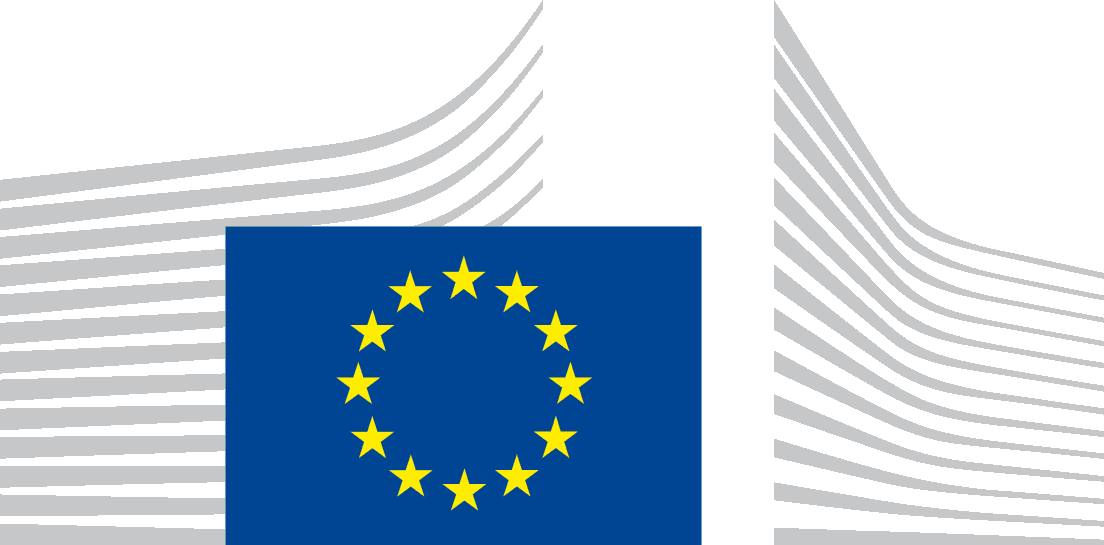 